Федеральный государственный образовательный стандарт дошкольного образования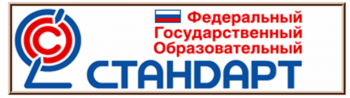     В соответствии с законом «Об образовании в Российской Федерации» дошкольное образование является одним из уровней общего образования. Поэтому оно должно быть стандартизировано.   Стандарт дошкольного образования утвержден приказом  Минобрнауки от 17.10.2013 г. №1155 «Об утверждении федерального государственного образовательного стандарта дошкольного образования» зарегистрирован в Минюсте РФ 14.11. 2013 г. Регистрационный N 30384. Приказ вступил в силу 01.01.2014 г. В связи с этим прежние акты о федеральных гостребованиях к структуре основной общеобразовательной программы дошкольного образования и к условиям реализации такой программы (приказы Минобрнауки РФ от 23 ноября 2009 г.     N 655 и от 20 июля 2011 г. N 2151) с этого времени утрачивают силу. Что такое ФГОС?Федеральный государственный образовательный стандарт дошкольного образования (далее – ФГОС ДО) представляет собой совокупность обязательных требований к дошкольному образованию:к структуре программы и ее объему,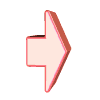 условиям реализации,результатам освоения программы.    Он является основой для разработки программы, вариативных примерных образовательных программ, нормативов финансового обеспечения реализации программы и нормативных затрат на оказание государственной (муниципальной) услуги в сфере дошкольного образования.  Кроме того,  ФГОС ДО используется для оценки соответствия образовательной деятельности организации указанным требованиям, формирования содержания профессионального образования и дополнительного профессионального образования педагогических работников, а также проведения их аттестации.  ФГОС ДО не предусматривает ни промежуточной, ни итоговой аттестации дошкольников. Дошкольные образовательные организации не проходят и государственную аккредитацию.   Теперь образование в ДОУ рассматривается не как предварительный этап перед обучением в школе, а как самостоятельный важный период в жизни ребёнка, как важная веха на пути непрерывного образования в жизни человека.Как влияет принятие новых стандартов на деятельность ДОУ?       Разработка и принятие ФГОС дошкольного образования окажет значительное влияние на существование и развитие деятельности ДОУ.Во-первых, признание значимости и весомости дошкольного детства обеспечит более внимательное к нему отношение на всех уровнях.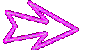 Во-вторых, это повлечёт за собой повышение требований к качеству дошкольного образования, что должно положительным образом сказаться на его развитии и на его результатах.    Изменение педагогического воздействия с одностороннего влияния «педагог-ребёнок» на более многогранное и объёмное взаимодействие в системе «ребёнок-взрослые-сверстники» предполагает установление новой образовательной модели. Нельзя сказать, что эта точка зрения на дошкольное образование является новой, но признание её как единственно верной на уровне государственного стандарта образования, повлечёт глубокие конструктивные изменения в деятельности ДОУ.Вопрос – ответ: Об ориентирах стандарта и о том, что он изменит в работе детских садовОсновой содержания дошкольного образования являются: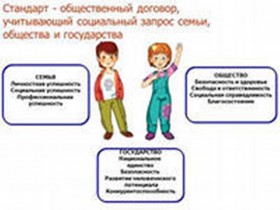   Социально-коммуникативное развитие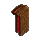    Познавательное развитие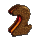    Речевое развитие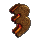    Художественно-эстетическое развитие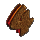    Физическое развитие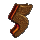                                                           Содержание образовательных областей Социально-коммуникативное развитие   направлено на усвоение норм и ценностей, принятых в обществе, включая моральные и нравственные ценности; развитие общения и взаимодействия ребенка со взрослыми и сверстниками; становление самостоятельности, целенаправленности и саморегуляции собственных действий; развитие социального и эмоционального интеллекта, эмоциональной отзывчивости, сопереживания, формирование готовности к совместной деятельности со сверстниками, формирование уважительного отношения и чувства принадлежности к своей семье и к сообществу детей и взрослых в Организации; формирование позитивных установок к различным видам труда и творчества; формирование основ безопасного поведения в быту, социуме, природе.Познавательное развитие  предполагает развитие интересов детей, любознательности и познавательной мотивации; формирование познавательных действий, становление сознания; развитие воображения и творческой активности; формирование первичных представлений о себе, других людях, объектах окружающего мира, о свойствах и отношениях объектов окружающего мира (форме, цвете, размере, материале, звучании, ритме, темпе, количестве, числе, части и целом, пространстве и времени, движении и покое, причинах и следствиях и др.), о малой родине и Отечестве, представлений о социокультурных ценностях нашего народа, об отечественных традициях и праздниках, о планете Земля как общем доме людей, об особенностях ее природы, многообразии стран и народов мира.Речевое развитие  включает владение речью как средством общения и культуры; обогащение активного словаря; развитие связной, грамматически правильной диалогической и монологической речи; развитие речевого творчества; развитие звуковой и интонационной культуры речи, фонематического слуха; знакомство с книжной культурой, детской литературой, понимание на слух текстов различных жанров детской литературы; формирование звуковой аналитико-синтетической активности как предпосылки обучения грамоте.Художественно-эстетическое развитие предполагает развитие предпосылок ценностно-смыслового восприятия и понимания произведений искусства (словесного, музыкального, изобразительного), мира природы; становление эстетического отношения к окружающему миру; формирование элементарных представлений о видах искусства; восприятие музыки, художественной литературы, фольклора; стимулирование сопереживания персонажам художественных произведений; реализацию самостоятельной творческой деятельности детей (изобразительной, конструктивно-модельной, музыкальной и др.).ФГОС определяют требования к результатам освоения основной образовательной программы дошкольного образования дошкольного образования.Физическое  развитие включает приобретение опыта в следующих видах деятельности детей: двигательной, в том числе связанной с выполнением упражнений, направленных на развитие таких физических качеств, как координация и гибкость; способствующих правильному формированию опорно-двигательной системы организма, развитию равновесия, координации движения, крупной и мелкой моторики обеих рук, а также с правильным, не наносящем ущерба организму, выполнением основных движений (ходьба, бег, мягкие прыжки, повороты в обе стороны), формирование начальных представлений о некоторых видах спорта, овладение подвижными играми с правилами; становление целенаправленности и саморегуляции в двигательной сфере; становление ценностей здорового образа жизни, овладение его элементарными нормами и правилами (в питании, двигательном режиме, закаливании, при формировании полезных привычек и др.)Целевые ориентиры на этапе завершения дошкольного образования:ребенок овладевает основными культурными способами деятельности, проявляет инициативу и самостоятельность в разных видах деятельности – игре, общении, познавательно-исследовательской деятельности, конструировании и др.; способен выбирать себе род занятий, участников по совместной деятельности;ребенок обладает установкой положительного отношения к миру, к разным видам труда, другим людям и самому себе, обладает чувством собственного достоинства; активно взаимодействует со сверстниками и взрослыми, участвует в совместных играх. Способен договариваться, учитывать интересы и чувства других, сопереживать неудачам и радоваться успехам других, адекватно проявляет свои чувства, в том числе чувство веры в себя, старается разрешать конфликты;ребенок обладает развитым воображением, которое реализуется в разных видах деятельности, и прежде всего в игре; ребенок владеет разными формами и видами игры, различает условную и реальную ситуации, умеет подчиняться разным правилам и социальным нормам;ребенок достаточно хорошо владеет устной речью, может выражать свои мысли и желания, может использовать речь для выражения своих мыслей, чувств и желаний, построения речевого высказывания в ситуации общения, может выделять звуки в словах, у ребенка складываются предпосылки грамотности;у ребенка развита крупная и мелкая моторика; он подвижен, вынослив, владеет основными движениями, может контролировать свои движения и управлять ими;ребенок способен к волевым усилиям, может следовать социальным нормам поведения и правилам в разных видах деятельности, во взаимоотношениях с взрослыми и сверстниками, может соблюдать правила безопасного поведения и личной гигиены;ребенок проявляет любознательность, задает вопросы взрослым и сверстникам, интересуется причинно-следственными связями, пытается самостоятельно придумывать объяснения явлениям природы и поступкам людей; склонен наблюдать, экспериментировать. Обладает начальными знаниями о себе, о природном и социальном мире, в котором он живет; знаком с произведениями детской литературы, обладает элементарными представлениями из области живой природы, естествознания, математики, истории и т.п.; ребенок способен к принятию собственных решений, опираясь на свои знания и умения в различных видах деятельности.Нормативно-правовое обеспечение перехода введения ФГОС ДОФедеральный закон от 29 декабря 2012 г. N 273-ФЗ "Об образовании в Российской Федерации"Приказ Минобрнауки РФ от 17.10.2013 №1155 "Об утверждении ФГОС дошкольного образования"Перспективы развития системы дошкольного образования в рамках ФГОССанитарно-эпидемиологические требования к устройству, содержанию и организации режима работы в дошкольных организациях (СанПин 2.4.1.3049-13)